OPIS PRZEDMIOTU ZAMÓWIENIAPrzedmiotem zamówienia jest dostawa niżej opisanych urządzeń o parametrach technicznych i funkcjonalnych nie gorszych niż wyspecyfikowane.Przedmiot zamówienia musi pochodzić z legalnego źródła i być przeznaczony do użytkowania w Polsce.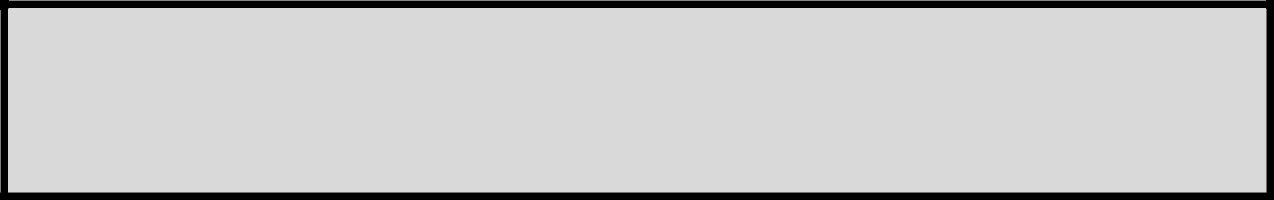 Dostawa komputerów przenośnych, monitora, dysków, pamięci zewnętrznych dla Wydziału SiMR Zamawiający nie dopuszcza w celu osiągniecia wymaganych w OPZ wymagań technicznych i funkcjonalnych stosowania żadnych „przejściówek”, konwerterów, rozgałęziaczy itp., chyba, że zostały przewidziane w poniższym opisie.Adres dostawy:Politechnika Warszawskaul. Narbutta 84Piętro. I , pok. nr 1.402-524 WarszawaCzęść 1 :   Komputer przenośny 15,6” – 1 sztuka Producent: …………………………...Model: …………………………...Część 2 :   Komputer przenośny 15,6” – 1 sztuka Producent: …………………………...Model: …………………………...Część 3:   Komputer przenośny 15,6” – 1 sztukaProducent: …………………………...Model: …………………………...Część 4:   Komputer przenośny 13” - 13,3”  – 2 sztuki Producent: …………………………...Model: …………………………...Część 5:   Komputer przenośny 15,6” – 4 sztukiProducent: …………………………...Model: …………………………...Część 6  - komputer przenośny  15,6 ‘ - 1 sztuka Producent: …………………………...Model: …………………………...Część 7 – monitor 1 sztukaProducent monitora: …………………………...Model monitora: …………………………...Część 8  - dyski SSD 3 sztukiProducent: …………………………...Model: …………………………...Szyna dysku - PCIe NVMe,
prędkość odczytu min. 1050 MB/s, zapisu min. 1000 MB/s metalowa obudowa 
zapewniająca ochronę przy upadku z wys. do 2 metrów.Wbudowane opcje zabezpieczeń  wykorzystujące min. szyfrowanie AES
256-bit, z możliwością  odblokowania urządzenia przy pomocy odcisku
palca bądź hasła.Dioda LED, która sygnalizująca jaki proces przeprowadza dysk.Pojemność dysku co najmniej 1 TBInterfejs dysku     USB 3.1/USB 3.1 gen 2/USB 3.2 gen 2 Certyfikacja: CE, BSMI, KC, VCCI, C-tick, FCC, IC, UL, TUV, CB, EACGwarancja minimum 36 miesięcy Część 9 – dysk SSD 1 sztukaProducent: …………………………...Model: …………………………...Typ dysku: zewnętrzny SSD NVMe, prędkość odczytu: min. 1050 MB/s,prędkość zapisu: min. 1000 MB/s Obudowa: metalowa obudowa zapewniająca ochronę przy upadku z wys. do 2
metrów. Bezpieczeństwo danych: Wbudowane opcje zabezpieczeń wykorzystujące
min. szyfrowanie AES 256-bit, z możliwością odblokowania urządzenia przy
pomocy hasła. Zamawiający dopuszcza realizacje tego wymogu za pomocą
dedykowanej aplikacji producenta. Pojemność: co najmniej 1 TBInterfejs: USB 3.1/USB 3.1 gen 2/USB 3.2 gen 2 Certyfikacja: CE, BSMI, KC, VCCI, C-tick, FCC, IC, UL, TUV, CB, EAC Gwarancja: minimum 36 miesięcyCzęść 10 – pamięci przenośne 32 sztukiProducent: …………………………...Model: …………………………...Pojemność pamięci flash - co najmniej 64 GBInterfejs     USB 3.0/USB 3.1 gen 1/USB 3.2 gen 1Prędkość odczytu co najmniej 150 MB/sSzyfrowanie danych     Obudowa     metalowaObsługiwane systemy operacyjne
	-   Mac OS	-   Windows 7, Windows 8, Windows 10,  Windows 11Gwarancja: minimum 60 miesięcy Kryteria oceny ofertCena – 60  % Dodatkowe kryteria oceny ofert: - termin realizacji zamówienia 40 % Szczegółowy opis kryteriów oceny ofert: -  termin realizacji zamówienia do 5 dni kalendarzowych – 40% co daje  40  pkt, -  termin realizacji zamówienia do 8 dni  kalendarzowych-  20% co daje 20 pkt, -  termin realizacji zamówienia do 10 dni  kalendarzowych – 10% co daje10 pkt, 	 -  termin realizacji zamówienia do 15 dni  kalendarzowych –  0% co daje 0 pkt.		   Lp.Wymaganie ogólne1Urządzenia muszą być fabrycznie nowe i nieużywane.2Wyprodukowane po dniu 01.01.2022 r.3Wszystkie oferowane urządzenia muszą być wyprodukowane zgodnie z normą jakości ISO 9001 lub normą równoważną.4W momencie oferowana wszystkie elementy oferowanej architektury muszą być dostępne (dostarczane) przez producenta.5Urządzenia i ich komponenty muszą być oznakowane przez producentów w taki sposób, aby możliwa była identyfikacjazarówno produktu jak i producenta (dotyczy również komponentów urządzenia).6Urządzenia muszą być dostarczone Zamawiającemu w oryginalnych opakowaniach fabrycznych producenta.7Do każdego urządzenia musi być dostarczony komplet standardowej dokumentacji dla użytkownika w formie papierowejlub elektronicznej.8Urządzenia muszą być zgodne z europejskimi normami dotyczącymi oznakowania CE.9Wszystkie urządzenia muszą współpracować z siecią energetyczną o parametrach: 230 V ± 10%, 50 Hz.Lp.Nazwa komponentuWymagane minimalne parametry techniczneEkranWielkość matrycy minimum 15" maksimum 15,6” o rozdzielczości 1920x1080 w technologii LED, matowy i przeciwodblaskowy. Jasność matrycy min 400 nitów. Kąt patrzenia w poziomie co najmniej ±80°, kąt patrzenia w pionie co najmniej ±80°, Czas reakcji nie dłuższy niż 25 msProcesorProcesor klasy x86, wielordzeniowy, 4 rdzenie, 8 wątków zaprojektowany do pracy w komputerach przenośnych, osiągający w testach wydajności (wg PassMark CPU Mark http://www.cpubenchmark.net ) co najmniej 11000 pkt.Zamawiający wymaga dokumentu potwierdzającego spełnianie wymogu – dopuszcza się wydruk ze strony internetowej  - przedmiotowy  środek dowodowy Pamięć32GB DDR4 3200MHz, możliwość rozbudowy do 64 GB, 2 sloty na pamięćRozbudowa pamięci operacyjnej we własnym zakresie nie może uchylać gwarancji producenta na sprzęt.Dysk twardy512GB SSD (PCIe/NVMe M.2)Karta graficznaKomponent dedykowany z możliwością dynamicznego przydzielenia pamięci minimum 2048 MB GDDR6; osiągająca w testach wydajności (wg PassMark GPU Mark http://www.videocardbenchmark .net) minimum 3600 pkt.Zamawiający wymaga dokumentu potwierdzającego spełnianie wymogu – dopuszcza się wydruk ze strony internetowej  - przedmiotowy  środek dowodowy Karta muzycznaKarta dźwiękowa, wbudowane głośniki stereo  2 x 2 W i 2 mikrofonyKarta  sieciowakomunikacjaKarta sieciowa LAN 10/100/1000 Ethernet z wyprowadzonym na obudowie portem RJ-45 wspierająca PXE zintegrowana z płytą główną
Wi-Fi 6 (802.11 a/b/g/n/ac/ax), Bluetooth co najmniej 5.1Napęd optycznyNie jest wymaganyZintegrowane złącza wyprowadzone na zewnątrz obudowyMin. 4 porty USB w tym min. 2x USB C (Thunderbolt 4 złącze zasilanie ) oraz 2x USB 3.2 gen 1 w tym minimum 1 z Powershare.Złącze combo (wejście/wyjście audio): słuchawki/mikrofon.RJ-45 (LAN)HDMI co najmniej 2.0Czytnik kart pamięci microSD, microSDHC, micro SDXC.Kamera RGB co najmniej 0,9 Mpix.Zamawiający nie dopuszcza stosowania adapterów, konwerterów, hubów zewnętrznych w celu uzyskania wymaganej liczby i standardu portów we/wy dla oferowanego sprzętu.KlawiaturaKlawiatura w układzie US – QWERTY, wydzielona klawiatura alfanumeryczna, podświetlanaMyszWbudowany panel wielodotykowy touchpadZasilacz i bateriaAkumulator 4 komorowy litowo-jonowy  63 W; 4000 mAhZasilacz podłączany do gniazda zasilania USB-COprogramowanie dodatkowePartycja recovery (opcja przywrócenia systemu z dysku); Funkcje BIOSW pamięci Flash, funkcja blokowania wejścia do BIOSu oraz blokowania startu systemu operacyjnego,zgodny ze specyfikacją Plug & Play, (gwarantujący utrzymanie zapisanego hasła oraz numeru serwisowego nawet po odłączenia wszystkich źródeł zasilania i podtrzymania BIOS).Blokada portów USB z pozycji BIOS.WagaNie więcej niż 1,6 kg z akumulatorem.CertyfikatyKomputer musi spełniać wymogi normy Energy Star min. 5.1ObudowaWzmocniona konstrukcja, wykonana z materiałów o podwyższonej odporności na uszkodzenia mechaniczne.Warunki gwarancjiZamawiający wymaga 36 miesięcznej (3 lata) gwarancji producenta.Serwis urządzeń musi być realizowany przez Producenta lub Autoryzowanego Partnera Serwisowego Producenta.Lp.Nazwa komponentuWymagane minimalne parametry techniczneEkranWielkość matrycy minimum 15,6” o rozdzielczości 1920x1080 w technologii LED, matowy i przeciwodblaskowy. Częstotliwość odświeżania ekranu minimum 120 Hz.ProcesorProcesor klasy x86, wielordzeniowy, 4 rdzenie, 8 wątków zaprojektowany do pracy w komputerach przenośnych, osiągający w testach wydajności (wg PassMark CPU Mark http://www.cpubenchmark.net ) co najmniej 21000 pkt.Zamawiający wymaga dokumentu potwierdzającego spełnianie wymogu – dopuszcza się wydruk ze strony internetowej  - przedmiotowy  środek dowodowy PamięćMinimum 32GB DDR4 3200MHz.Rozbudowa pamięci operacyjnej we własnym zakresie nie może uchylać gwarancji producenta na sprzęt.Dysk twardyMinimum 1000GB SSD (PCIe/NVMe M.2)Karta graficznaKomponent dedykowany z minimum 6GB pamięci DDR6; osiągająca w testach wydajności (wg PassMark GPU Mark http://www.videocardbenchmark .net) minimum 9165 pkt.Zamawiający wymaga dokumentu potwierdzającego spełnianie wymogu – dopuszcza się wydruk ze strony internetowej  - przedmiotowy  środek dowodowy Karta muzycznaKarta dźwiękowa, wbudowane głośniki stereo, wbudowany mikrofonKarta  sieciowakomunikacjaKarta sieciowa LAN 10/100/1000 Ethernet z wyprowadzonym na obudowie portem RJ-45 wspierająca PXE.
Wi-Fi 6 (802.11 a/b/g/n/ac/ax) zintegrowany z płytą główną lub w postaci wewnętrznego modułu mini-PCI Express,Bluetooth co najmniej 5.0Napęd optycznyNie jest wymaganyZintegrowane złącza wyprowadzone na zewnątrz obudowyMin. 3 porty USB w tym min. dwa 3.1,HDMI 2.0 lub wyższy,USB Typu-C 1 szt,złącze słuchawek/mikrofonu,RJ-45 (LAN),złącze zasilanie,kamera 1,0 Mpix + mikrofon,Zamawiający nie dopuszcza stosowania adapterów, konwerterów, hubów zewnętrznych w celu uzyskania wymaganej liczby i standardu portów we/wy dla oferowanego sprzętu.KlawiaturaKlawiatura w układzie US – QWERTY, wydzielona klawiatura alfanumeryczna. Klawiatura podświetlanaMyszWbudowany touchpadZasilacz i bateriaCzas pracy na baterii min 3,5 godzin – min 3500 mAhZasilacz podłączany do gniazda zasilaniaSystem operacyjnyNiewymagany.ZabezpieczeniaSzyfrowanie TPMFunkcje BIOSW pamięci Flash, funkcja blokowania wejścia do BIOSu oraz blokowania startu systemu operacyjnego,zgodny ze specyfikacją Plug & Play, (gwarantujący utrzymanie zapisanego hasła oraz numeru serwisowego nawet po odłączenia wszystkich źródeł zasilania i podtrzymania BIOS).Blokada portów USB z pozycji BIOS.CertyfikatyKomputer musi spełniać wymogi normy Energy Star min. 7.0Wymagany certyfikat lub wpis dotyczący oferowanego modelu komputera w internetowymkatalogu http://www.energystar.govWarunki gwarancjiZamawiający wymaga 24 miesięcznej (2 lata) gwarancji producenta z czasem reakcji najpóźniej w drugim dniu roboczym.Serwis urządzeń musi być realizowany przez Producenta lub Autoryzowanego Partnera Serwisowego Producenta.Lp.Nazwa komponentuWymagane minimalne parametry techniczneEkranWielkość matrycy minimum 15" maksimum 15,6” o rozdzielczości 1920x1080 w technologii LED, matowy i przeciwodblaskowy. 
Jasność matrycy min 220 nitów.ProcesorProcesor klasy x86, wielordzeniowy - minimum 6, zaprojektowany do pracy w komputerach przenośnych, osiągający w testach wydajności (wg PassMark CPU Mark http://www.cpubenchmark.net ) co najmniej 21529 pkt.Zamawiający wymaga dokumentu potwierdzającego spełnianie wymogu – dopuszcza się wydruk ze strony internetowej  - przedmiotowy  środek dowodowyPamięć16GB DDR4 2666MHz, możliwość rozbudowy do 32GB, 2 sloty na pamięć w tym min 1 wolnynieobsadzonyDysk twardy512GB SSD M.2Karta graficznaKomponent zintegrowany z możliwością dynamicznego przydzielenia pamięci; osiągająca w testach wydajności (wg PassMark GPU Mark http://www.videocardbenchmark .net) 1353  pkt.Karta muzycznaKarta dźwiękowa, dedykowane przyciski na zewnątrz obudowy do sterowania siłą głosu, wbudowane głośniki stereoKarta  sieciowakomunikacjaKarta sieciowa LAN 10/100/1000 Ethernet z wyprowadzonym na obudowie portem RJ-45 wspierająca PXE zintegrowana z płytą główną oraz WLAN 802.11a/b/g/n, zintegrowany z płytą główną lub w postaci wewnętrznego modułu mini-PCI Express.Bluetooth 4.0.Napęd optycznyWewnętrzny DVD+/-RW SuperMulti DL lub zewnętrzny podłączony przez port USB tego samego producenta co komputer.Zintegrowane złącza wyprowadzone na zewnątrz obudowyMin. 3 porty USB w tym min. 3 porty 3.1 ,złącze słuchawek/mikrofonu,złącze zasilanieRJ-45 (LAN)HDMIkamera 1,0 Mpix + mikrofon,Zamawiający nie dopuszcza stosowania adapterów, konwerterów, hubów zewnętrznych w celu uzyskania wymaganej liczby i standardu portów we/wy dla oferowanego sprzętu.KlawiaturaKlawiatura w układzie US – QWERTY z wydzielona częścią numeryczną MyszWbudowany touchpad oraz dodatkowa mysz zewnętrzna USBZasilacz i bateriaCzas pracy na baterii min 5 godzin – min 5000 mAhZasilacz podłączany do gniazda zasilaniaFunkcje BIOSW pamięci Flash, funkcja blokowania wejścia do BIOSu oraz blokowania startu systemu operacyjnego, zgodny ze specyfikacją Plug & Play, (gwarantujący utrzymanie zapisanego hasła oraz numeru serwisowego, nawet po odłączenia wszystkich źródeł zasilania i podtrzymania BIOS).Blokada portów USB z pozycji BIOSWagaWaga max 2,5 kg z bateriąCertyfikaty Komputer musi spełniać wymogi normy Energy Star 7.0ErgonomiaMaksymalnie 35 dB z pozycji operatora w trybie IDLE, pomiar zgodny z normą ISO 9296 / ISO 7779;(Zamawiający wymaga dokumentu potwierdzającego spełnianie wymogu - dopuszcza się wydruk zestrony internetowej)ObudowaWykonana z materiałów o podwyższonej odporności na uszkodzenia mechaniczne, w odcieniach szarościlub czerni.Warunki gwarancjiZamawiający wymaga 60 miesięcznej (5 lat) gwarancji producenta świadczonej na miejscu uZamawiającego z czasem reakcji najpóźniej w następnym dniu roboczym.Serwis urządzeń musi być realizowany przez Producenta lub Autoryzowanego Partnera Serwisowego Producenta.Lp. Nazwa komponentu Wymagane minimalne parametry techniczne 1. Ekran Wielkość matrycy minimum 13" maksimum 14” Rozdzielczość 3840x2160 4K UHD,  Typ: matowy lub błyszczący antyrefleksyjny, LED, dotykowy, IPS,  Jasność matrycy min 400 nitów 2. Procesor Procesor klasy x86, wielordzeniowy – minimum 6 rdzenie,  W testach wydajności (wg PassMark CPU Mark ) min. 20 000 pkt. Zamawiający wymaga dokumentu potwierdzającego spełnianie wymogu – dopuszcza się wydruk ze strony internetowej  - przedmiotowy  środek dowodowy 3. Pamięć Minimum 16GB DDR3 lub DDR4, możliwość rozbudowy do 32GB, 2 sloty na pamięć w tym min 1 wolny,  nieobsadzony 4. Dysk twardy 512 GB lub 1TB SSD NVMe M.2 PCIe 5.  Karta graficzna Karta graficzna min 512 jednostek cieniujących (wg PassMark GPU Mark http://www.videocardbenchmark .net)  min. 1500  pkt. Zamawiający wymaga dokumentu potwierdzającego spełnianie wymogu – dopuszcza się wydruk ze strony internetowej  - przedmiotowy  środek dowodowy 6. Karta muzyczna Karta dźwiękowa, dedykowane przyciski na zewnątrz obudowy do sterowania siłą głosu, wbudowane głośniki stereo 7. Karta sieciowa i komunikacja Karta sieciowa LAN 10/100/1000 Ethernet z wyprowadzonym na obudowie portem RJ-45. Wi-Fi (802.11 a/b/g/n/ac) Moduł Bluetooth conajmniej 5.0 8. Napęd optyczny Napęd DVD zewnętrzny 9. Zintegorwane złącza wyporowadzone na zewnątrz obudowy 1x USB Type-C (min. 1 USB 3.0) 2x Thunderbolt™ 3 z obsługą zasilania i DisplayPort 1x Czytnik kart pamięci microSD 1x Wyjście słuchawkowe (gniazdo combo jack 3.5mmm)/wejście mikrofonowe 1x Noble Lock Kamera HD + mikrofon, 10. Klawiatura Klawiatura w układzie PL – QWERTY podświetlana 11.  Mysz Wbudowany touchpad 12. Zasilacz i bateria Czas pracy na baterii min. 12 godzin – min 52 Wh Zasilacz podłączany do gniazda zasilania 13. Funkcje BIOS W pamięci Flash, funkcja blokowania wejścia do BIOSu oraz blokowania startu systemu operacyjnego, Zgodny ze specyfikacją Plug & Play, (gwarantujący utrzymanie zapisanego hasła oraz numeru serwisowego 14. Waga Waga max 1.5 kg z baterią 15. Certyfikaty Komputer musi spełniać wymogi normy Energy Star min 5.1  16. Obudowa Obudowa w kolorze srebrnym Wykonana z materiałów o podwyższonej odporności na uszkodzenia mechaniczne . Szkło hartowane.17. Warunki gwarancji Zamawiający wymaga 36 miesięcznej (3 lata) gwarancji producenta z czasem reakcji najpóźniej w następnym dniu roboczym. Serwis urządzeń musi być realizowany przez Producenta lub Autoryzowanego Partnera Serwisowego Producenta.	 Lp.Nazwa komponentuWymagane minimalne parametry techniczneEkranWielkość matrycy minimum 15,6” o rozdzielczości 1920x1080 w technologii LED, matowa, IPS.ProcesorProcesor klasy x86, wielordzeniowy, 4 rdzenie, osiągający w testach wydajności (wg PassMark CPU Mark http://www.cpubenchmark.net ) co najmniej 10000pkt.Zamawiający wymaga dokumentu potwierdzającego spełnianie wymogu – dopuszcza się wydruk ze strony internetowej  - przedmiotowy  środek dowodowy PamięćMinimum 16GB DDR4 minimum 2666MHz.Rozbudowa pamięci operacyjnej we własnym zakresie nie może uchylać gwarancji producenta na sprzęt.Dysk twardyMinimum 256GB SSD (PCIe/NVMe M.2)Karta graficznaDowolna dedykowana lub zintegrowana. Karta muzycznaKarta dźwiękowa, wbudowane głośniki i mikrofonKarta  sieciowakomunikacjaKarta sieciowa LAN 10/100/1000 Ethernet z wyprowadzonym na obudowie portem RJ-45.
Wi-Fi (802.11 a/b/g/n/ac)Bluetooth co najmniej 5.0Napęd optycznyNie jest wymaganyZintegrowane złącza wyprowadzone na zewnątrz obudowyMin. 2 porty USB typ A w wersji minimum 3.0,Min. 1 port USB typ C,Min. 1 port HDMI,złącze słuchawek/mikrofonu,RJ-45 (LAN),złącze zasilanie,kamera,Zamawiający nie dopuszcza stosowania adapterów, konwerterów, hubów zewnętrznych w celu uzyskania wymaganej liczby i standardu portów we/wy dla oferowanego sprzętu.KlawiaturaKlawiatura w układzie US – QWERTY, wydzielona klawiatura alfanumeryczna. Klawiatura podświetlanaMyszWbudowany touchpadZasilacz i bateriaCzas pracy na baterii min 3,5 godzin – min 3500 mAhZasilacz podłączany do gniazda zasilaniaSystem operacyjnyNie jest wymaganyFunkcje BIOSW pamięci Flash, funkcja blokowania wejścia do BIOSu oraz blokowania startu systemu operacyjnego,zgodny ze specyfikacją Plug & Play, (gwarantujący utrzymanie zapisanego hasła oraz numeru serwisowego nawet po odłączenia wszystkich źródeł zasilania i podtrzymania BIOS).CertyfikatyKomputer musi spełniać wymogi normy Energy Star min. 7.0Warunki gwarancjiZamawiający wymaga 24 miesięcznej (2 lata) gwarancji producenta z czasem reakcji najpóźniej w drugim dniu roboczym.Serwis urządzeń musi być realizowany przez Producenta lub Autoryzowanego Partnera Serwisowego Producenta.Lp.Parametr technicznyWymagany przez Zamawiającego1MatrycaMatowy ekran w rozmiarze 15,6” i rozdzielczości minimum 2560 x 1440 (WQHD) pikseli wykonany w technologii IPS z podświetleniem LED i odświeżaniem minimum 144 Hz2ProcesorProcesor wielordzeniowy z minimum sześcioma rdzeniami i dwunastoma wątkami o wydajności 21500 +/- 2% punktów według zestawienia dostępnego na stronie:
https://www.cpubenchmark.net/laptop.htmloraz TDP nie większym niż 45W Proponowany procesor musi spełniać minimum jeden z poniższych warunków:data wprowadzenia proponowanego procesora na rynek nie była starsza niż 12 miesięcy od daty publikacji niniejszego postępowaniaprocesor jest z najnowszej generacji dostępnej u proponowanego producenta Zamawiający wymaga dokumentu potwierdzającego spełnianie wymogu – dopuszcza się wydruk ze strony internetowej  - przedmiotowy  środek dowodowy3Pamięć RAMmin. DDR4 32 4DźwiękWbudowany mikrofon + głośniki stereo5Dysk twardyPółprzewodnikowy w standardzie M.2 (PCIe/NVMe)  o pojemności  min. 1TBZamawiający wymaga opcji montażu dodatkowego dysku SSD NVMe na płycie głównej wraz z potrzebnymi do tego akcesoriami6Karta graficznaDedykowana, o pamięci własnej nie mniejszej niż 6 GB GDDR6, TDP nie większym niż 130W (na ustawieniach fabrycznych) oraz wydajności nie mniejszej niż 12600 punktów +/- 2% według zestawienia dostępnego na stronie: https://www.videocardbenchmark.net/high_end_gpus.htmlZamawiający wymaga dokumentu potwierdzającego spełnianie wymogu – dopuszcza się wydruk ze strony internetowej  - przedmiotowy  środek dowodowy8Komunikacja bezprzewodowaWiFi 6Bluetooth Gigabit Ethernet9Złącza zewnętrzneCo najmniej: USB 3.2 Gen.1 – 4 sztukiUSB-C zgodne z DisplayPort – 1 sztukaUSB-C z DisplayPort i Power Delivery – 1 sztukaHDMI w wersji 2.1 bądź wyższym – 1 sztukaZłącze jack typu combo10KlawiaturaTak, z podświetleniem oraz wydzieloną sekcją numeryczną11KameraWbudowana kamera minimum 1 MPix12 DodatkoweModuł TPM 2.0System operacyjny – nie wymagany.  13Waga Nie większa niż 2.5kg 14Gwarancja Zamawiający wymaga gwarancji minimum 24 miesiące klasy Next Business Day (bądź jej funkcjonalny odpowiednik) realizowaną przez autoryzowany serwis producenta u ZamawiającegoMonitorMonitor o przekątnej minimum 27” i niżej wymienionych parametrach:Proporcja ekranu 16:9 Rozdzielczość 1920 x 1080Typ matrycy: VA. Zamawiający dopuszcza stosowanie innych typów pochodnych od VA (np. MVA, PVA)Złącza: HDMI, D-SUB (VGA)Gwarancja 24 miesiące